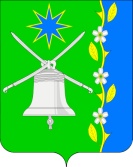 СОВЕТ НОВОБЕЙСУГСКОГО СЕЛЬСКОГО ПОСЕЛЕНИЯВЫСЕЛКОВСКОГО РАЙОНА__ сессия __ созываРЕШЕНИЕ______________							                      №_______станица  НовобейсугскаяО принятии из муниципальной собственности муниципального образования Выселковский район в муниципальную собственность Новобейсугского сельского поселения Выселковского района на безвозмездной основеВ соответствии с распоряжением администрации муниципального образования Выселковский район от 17 июня  2021 года № 271-р «О передаче имущества, находящегося в муниципальной собственности муниципального образования Выселковский район, в собственность сельских поселений Выселковского района», Совет Новобейсугского сельского поселения Выселковского района  р е ш и л:Принять в муниципальную собственность Новобейсугского сельского поселения Выселковского района из муниципальной собственности муниципального образования Выселковский район на безвозмездной основе имущество, указанное в приложении к настоящему решению (приложение).Руководителю муниципального казенного учреждения «Централизованная бухгалтерия Новобейсугского сельского поселения» Н.А.Пруцко, направить настоящее решение в отдел по управлению муниципальным имуществом и земельным вопросам администрации муниципального образования Выселковский район.Контроль за выполнением настоящего решения оставляю за собой.Настоящее решение обнародовать и разместить на официальном сайте администрации Новобейсугского сельского поселения Выселковского района в сети Интернет.Решение вступает в силу со дня его официального обнародования.Глава Новобейсугскогосельского поселенияВыселковского района                                                                В.В. ВасиленкоПРИЛОЖЕНИЕ к решению __ сессии _ созываСовета Новобейсугскогосельского поселенияВыселковского районаот __________ г. № ___ПЕРЕЧЕНЬимущества, переданного из муниципальной собственностимуниципального образования Выселковский районв муниципальную собственность Новобейсугского сельского поселения Выселковского районаГлава Новобейсугскогосельского поселенияВыселковского района                                                                    В.В. Василенко№Наименование имуществаЦена (руб.)Кол-во (экз.)Сумма (руб.)1.Народные песни Кубани. Книга 1. Захарченко В.Г.945,0021890,002Народные песни Кубани. Книга 2. Захарченко В.Г.1144,0022288,003Народные песни Кубани. Книга 3. Захарченко В.Г.896,0021792,00Итого65970,00